Наши банковские реквизиты:р/с 40703810505000100093Астраханское отделение №8625 ПАО Сбербанк г. Астраханик/с 30101810500000000602БИК 041203602ИНН 3015049283КПП 301501001Председатель АРООО СЖР                                                         Е.В. Афанасьева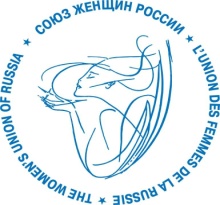 АСТРАХАНСКОЕ РЕГИОНАЛЬНОЕ ОТДЕЛЕНИЕ ОБЩЕСТВЕННОЙ ОРГАНИЗАЦИИ «СОЮЗ ЖЕНЩИН РОССИИ»___________________________________________________________